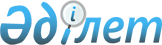 О внесении дополнения в решение районного маслихата от 11 мая 2016 года № 33 "О повышении базовых ставок земельного налога и ставок единого земельного налога на не используемые земли сельскохозяйственного назначения в Айтекебийском районе"
					
			Утративший силу
			
			
		
					Решение маслихата Айтекебийского района Актюбинской области от 29 декабря 2016 года № 95. Зарегистрировано Департаментом юстиции Актюбинской области 18 января 2017 года № 5232. Утратило силу решением маслихата Айтекебийского района Актюбинской области от 2 марта 2018 года № 193
      Сноска. Утратило силу решением маслихата Айтекебийского района Актюбинской области от 02.03.2018 № 193 (вводится в действие по истечении десяти календарных дней после дня его первого официального опубликования).
      В соответствии со статьями 386, 444 Кодекса Республики Казахстан от 10 декабря 2008 года "О налогах и других обязательных платежах в бюджет" (Налоговый кодекс), статьей 6 Закона Республики Казахстан от 23 января 2001 года "О местном государственном управлении и самоуправлении в Республике Казахстан", Айтекебийский районный маслихат РЕШИЛ:
      1. Внести в решение районного маслихата от 11 мая 2016 года № 33 "О повышении базовых ставок земельного налога и ставок единого земельного налога на не используемые земли сельскохозяйственного назначения в Айтекебийском районе" (зарегистрированное в реестре государственной регистрации нормативных правовых актов № 4940, опубликованное 2 июня 2016 года в районной газете "Жаңалық жаршысы") следующее дополнение:
      в пункте 1 указанного решения:
      после слов "на территории Айтекебийского района" дополнить словами "в соответсвии с земельным законодательтсвом Республики Казахстан"
      2. Настоящее решение вводится в действие по истечении десяти календарных дней после дня его первого официального опубликования.
					© 2012. РГП на ПХВ «Институт законодательства и правовой информации Республики Казахстан» Министерства юстиции Республики Казахстан
				
      Председатель сессии

Секретарь районного

      районного маслихата

маслихата

      Б.Сейлханов

Е.Б.Тансыкбаев
